Приложение 1 к Технической спецификации на работы по модификации окон в алюминиевых перегородках в офисе г. АлматыРис.1 (Центр 1)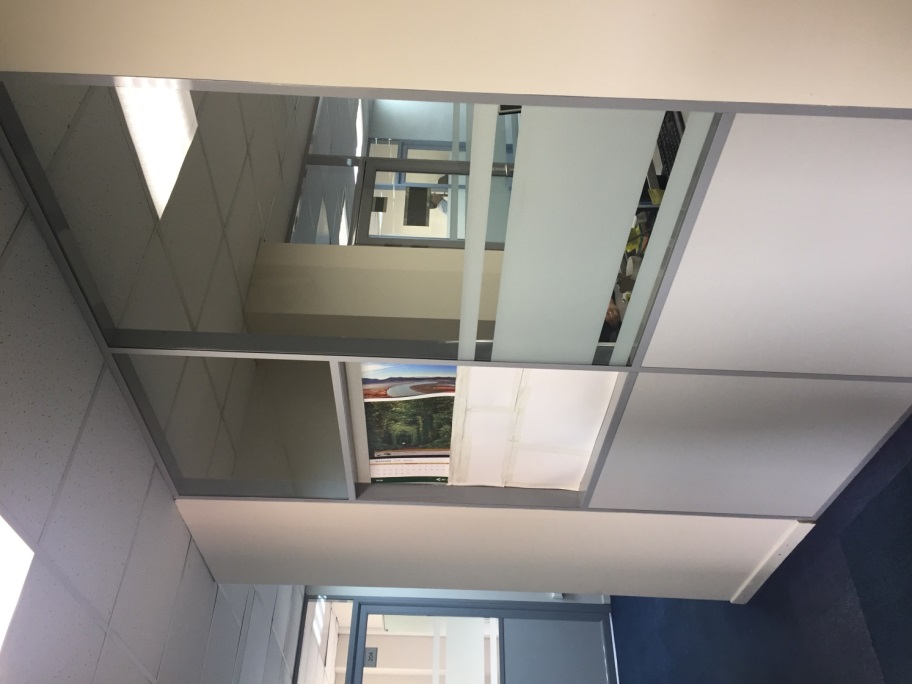 Рис.2 (Центр 1)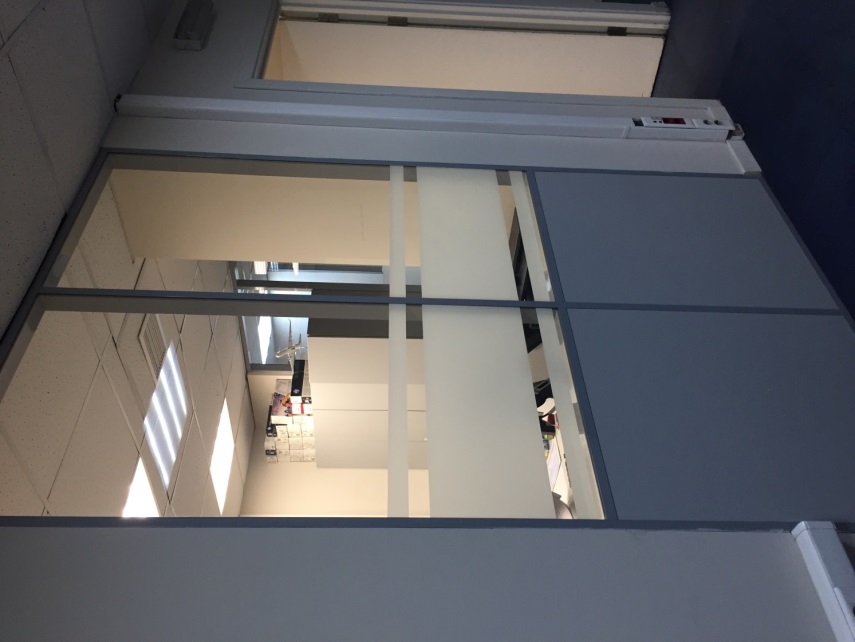 